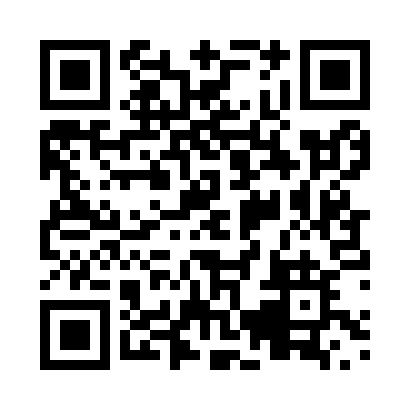 Prayer times for Vaughan, Ontario, CanadaWed 1 May 2024 - Fri 31 May 2024High Latitude Method: Angle Based RulePrayer Calculation Method: Islamic Society of North AmericaAsar Calculation Method: HanafiPrayer times provided by https://www.salahtimes.comDateDayFajrSunriseDhuhrAsrMaghribIsha1Wed4:416:111:156:148:209:502Thu4:406:101:156:148:219:523Fri4:386:081:156:158:229:534Sat4:366:071:156:168:239:555Sun4:346:061:156:168:249:566Mon4:336:051:156:178:269:587Tue4:316:031:156:188:2710:008Wed4:296:021:156:188:2810:019Thu4:276:011:156:198:2910:0310Fri4:266:001:156:198:3010:0411Sat4:245:591:156:208:3110:0612Sun4:235:581:156:218:3210:0713Mon4:215:561:156:218:3310:0914Tue4:205:551:156:228:3410:1015Wed4:185:541:156:238:3510:1216Thu4:175:531:156:238:3610:1417Fri4:155:521:156:248:3710:1518Sat4:145:511:156:248:3910:1719Sun4:125:501:156:258:4010:1820Mon4:115:501:156:268:4110:2021Tue4:105:491:156:268:4210:2122Wed4:085:481:156:278:4210:2223Thu4:075:471:156:278:4310:2424Fri4:065:461:156:288:4410:2525Sat4:055:461:156:288:4510:2726Sun4:035:451:156:298:4610:2827Mon4:025:441:156:308:4710:2928Tue4:015:441:166:308:4810:3129Wed4:005:431:166:318:4910:3230Thu3:595:421:166:318:5010:3331Fri3:585:421:166:328:5010:34